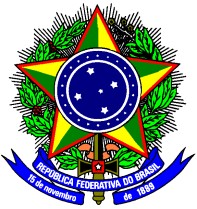 MINISTÉRIO DA EDUCAÇÃOINSTITUTO FEDERAL DE EDUCAÇÃO, CIÊNCIA E TECNOLOGIA DE SÃO PAULO CAMPUS CARAGUATATUBATermo de Autorização para Publicação da PesquisaEsta pesquisa está sendo realizada por 	, aluno/a do Curso de Especialização em Gestão Financeira, no Instituto Federal de Educação e Tecnologia-Campus Caraguatatuba, como Trabalho de Conclusão   de Curso,  sendo    orientada     pela/o   professora/  	.Seguindo preceitos éticos pela natureza da pesquisa, a participação desta organização não  acarretará qualquer dano à mesma. A seguir, apresenta-se informações sobre esta pesquisa, e outras informações  poderá  ser  obtida  pelo  sócio  proprietário  a  qualquer   momento,  com a/o aluna/o pesquisador ou pela/o professora/  responsável e a sua participação é autorizar a aplicação da pesquisa nesta organização.Tema   da  pesquisa:  	 	.Objetivo da pesquisa:  	 	.- Procedimento:  	 	.Após a conclusão  da  pesquisa , prevista para dia, mês de ano Trabalho  de  Conclusão  de  Curso, contendo todos os dados e considerações finais, ficará à disposição no acervo on line do IFSP- Caraguatatuba. Agradecemos sua autorização, enfatizando que a mesma em  muito  contribuirá para  a construção de um conhecimento atual nesta área.Caraguatatuba, 	de	deNome d  Professor	Nome d  alunRG:	RG:Tendo	ciência	das	informações	contidas	neste	Termo	de	Consentimento,	Eu 	, portador do RG nº 	, responsável   pela   organização  	 	, autorizo a aplicação desta pesquisa na mesma.Caraguatatuba,	de	deNome do proprietário:Carimbo com CNPJ ou equivalente